Useful websites …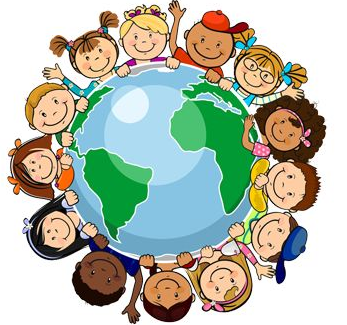 This is an excellent website to develop your children’s map skills https://www.ordnancesurvey.co.uk/mapzone/This website is full of lots of interesting information, including fun games to playhttps://www.natgeokids.com/This website is full of craft ideas, quizzes and games to keep you busy at homehttps://www.wwf.org.uk/There are new Geograpy lessons daily on BBC Bitesizehttps://www.bbc.co.uk/bitesize/subjects/z2f3cdm